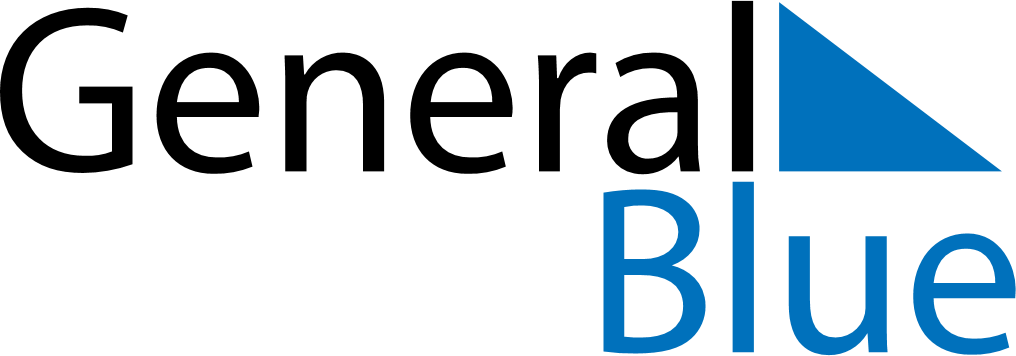 May 2021May 2021May 2021HondurasHondurasMONTUEWEDTHUFRISATSUN12Labour Day345678910111213141516Mother’s Day171819202122232425262728293031